MINISTÉRIO DA EDUCAÇÃO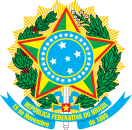 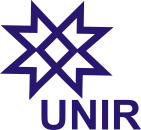 FUNDAÇÃO UNIVERSIDADE FEDERAL DE RONDÔNIANÚCLEO DE SAÚDEDEPARTAMENTO DE PSICOLOGIAPROGRAMA DE PÓS-GRADUAÇÃO EM PSICOLOGIAEDITAL DO PROCESSO SELETIVO nº 01/PPGPSI/2021APÊNDICE C - CRITÉRIOS E ITENS PARA AVALIAÇÃO DO CURRÍCULOItensPontuaçãoPontuação máximaItens comprovados pela/o candidata/oPontuação da/o candidata/oParticipação em projetos de pesquisa, incluindo iniciação científica (Pibic), com relatório final entregue e atestado pela instituição responsável (comprovada via declaração da instituição em papel timbrado).O5 (cinco) pontos (por projeto concluído)15(quinze)Participação em programas de pesquisa/extensão (Pibid; Pibex; Proext; PET) comprovados via certificação da instituição (declaração da instituição em papel timbrado).05 (cinco) pontos (por ano de participação)15(quinze)Publicação de Artigos em Revistas científicas (apresentar cópia com o número do ISSN). Classificações de Periódicos Quadriênio 2013-201610 (dez) (por artigo em revista com Qualis A ou B)05 (cinco) pontos por artigo em Revista com ISSN30(trinta)Publicação de Capítulos em livros (apresentar cópia com o Isbn).03 (três) pontos (por capítulo)12(doze)Publicação de Livros (apresentar cópia com o número do Isbn).05 (cinco) pontos (por livro)10(dez )Apresentação de trabalhos em Eventos Científicos, com publicação do texto completo ou Resumo Expandido em Anais (apresentar cópia identificando também o evento).03 (três) pontos (por publicação diferente)12(doze)Experiência em Docência do Ensino Superior (disciplinas ministradas em cursos de graduação e Pós-graduação, com carga-horária igual ou superior a 40h, comprovada via declaração da instituição, em papel timbrado e com a assinatura). 02 (dois) pontos (por disciplina)06(seis)Total GeralObs.: Se a(o) candidata(o) obtiver pontuação superior ao máximo estabelecido será computada apenas a pontuação máxima por item.Total GeralObs.: Se a(o) candidata(o) obtiver pontuação superior ao máximo estabelecido será computada apenas a pontuação máxima por item.100(cem)